Domácí úkoly od 11. 1. 202
8. A RODINNÁ VÝCHOVA – Z přílohy vypracujte cvičení 1 a 2, probereme si je společně na online výuce.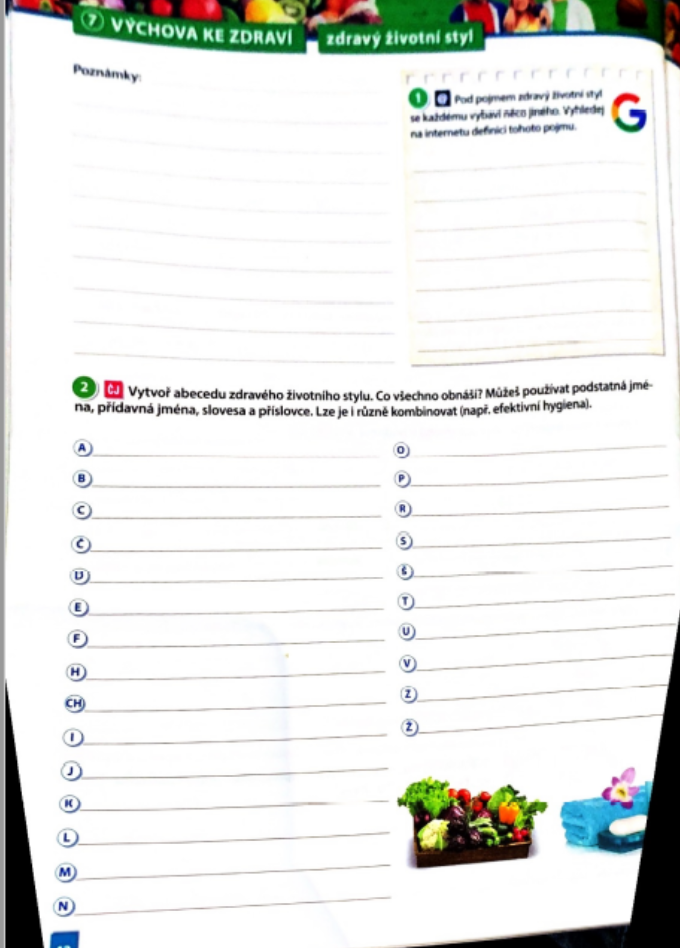 